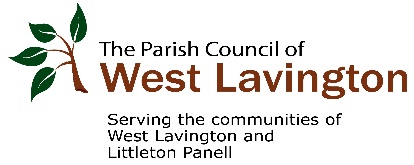 WEST LAVINGTON PARISH COUNCIL   MEETING OF THE PARISH COUNCIL   05 NOVEMBER 2020 7PMHELD VIRTUALLY (Local Authorities (Coronavirus) Flexibility of Local Authority Meetings (England) Regulation effective 04.04.2020MINUTESMeeting closed at 20:50Signed…………………………………………………………………………03.December 2020Present:Councillors: Mrs J Ford (Chairman), Mr D Muns, Mr P Blundell, Mr R Oglesby, Mr A Morton, Mrs L Gough, Mrs H Freeman and Mr S CoxheadAlso present Mrs K Elston (Clerk), Councillor Richard Gamble (until 1930).20/21/098Apologies for absence       Mr R Scott sent in apologies and these were accepted.    .20/21/099Declaration of interests       There were none.   20/21/100Minutes of the last meeting 01.10.20 and matters arising     These were agreed to be a true and accurate record and were      signed off by councillors.     Matters arising     Minute 20/21/088 Students in the shop – Mrs Ford advised that she     has spoken to the Head at Dauntseys and a reminder has been sent     to students to ensure they do not enter the shop in larger than      permitted numbers.     The cheque for the Youth Club has now been presented.  Mrs Ford     advised that Mr Mike May has reported that the West Lavington      Youth Club has been unable to open which has led to all the staff      apart from the Youth Leader being made redundant.  The Leader is      on a retainer.     Councillor vacancy – Mr Coxhead advised that he has put on hold      the advertisement as it is not a good time for people to consider.     Minute 20/21/090 Planning application 20/07671/FUL  – 79A High     Street has been passed by Wiltshire Council with conditions.     Minute 20/21/094 Corporate Planning – meeting date on 17.11.20      and the previous Corporate Plan has been circulated to councillors.     Minute 20/21/096 Alms Houses – clerk to write to the Alms Houses      Clerk to confirm the representatives put forward by the parish      Council.KE20/21/101Chairman’s Announcements      Card received from the Lord Lieutenant – Mrs Ford advised that a       card has arrived to thank the parish council for their hard work and       commitment during the pandemic.  Councillors agreed this should go      on the website.      Streetscene – Mrs Gamble has advised the parish council that they            are looking for volunteers for some heavy work at the Chocolate             Poodle.  Nigel Grist is going to support the tidying up.  Councillors            wanted to thank Streetscene for the work they have completed.      Kelston Farms – the land agent has advised that driving through      Duck Street and White Street there are overhanging trees from       Gardens and hedges which then get knocked by large agricultural       Vehicles.  Councillors agreed to speak to landowners.  On White      Street this is also a triangle of land that has Yew Trees in the middle      and need to find out who is responsible for the maintenance.  Clerk      to ask Richard Scott if he knows who owns the land.  The other      issue is parking on Duck Street as the agricultural vehicles cannot      get through.  Clerk to write to the owner of Dauntsey House to ask      for support with the parking concerns.      Grass in the Closed Burial Ground – this has been cut this week.      Wiltshire Council are running webinars to disseminate information             about the pandemic, which anyone can join.DMKEKE20/21/102Public Participation      There was none.20/21/103Wiltshire Councillor Report      Chocolate Poodle clean up – thank you to Jill Thorne and family for      working with Nigel Grist to tidy up this area of the village.      Halloween – congratulations to the community for making the village      look so good.      West Lavington Youth Club – Andrew Jack has been in touch with      Youth organisations to support them during this time to aim for       sustainability.  Concerns as there are limited resources available for      young people due to the pandemic across Wiltshire.      Pavement between Devizes and Potterne – this pavement is       Overgrown and Wiltshire Council have planned to have it cleared.  It      will take four days and will require traffic control to be in place.      Blackdog Crossroads – parish councils will need to respond to       Councillor Gamble direct with their proposal.  A draft letter has been      circulated to councillors from the Clerk that they are in agreement to       forward onto Councillor Gamble.      Area Board on 16.11.2020 – presentation for the plans to improve      the cycling routes in Wiltshire.      Devizes Gateway Station – planning for this is still ongoing.KE20/21/104PlanningApplications to consider     20/08728/TCA Down View, 27 High Street, West Lavington,      Devizes  SN10 4HQ – T1 and T2 – Silver Birch Crown lift, remove      minor branches from within 10 feet from the ground.  Lower height     by 25%.  T3 Scots Pine – same works as Silver Birch.  No objection     but request to replant or make donation to Woodland Trust.     20/08683/TCA Holly Cottage, 1 Sunnyside, West Lavington,      Devizes  SN10 4HU – Holly Tree – Remove.  No objection     but request to replant or make donation to Woodland Trust     20/08794/TCA Dauntseys School, High Street, West Lavington,     Devizes, SN10 4HE – Fell 1 Horse Chestnut and 1 Ash Tree. No       Objection but request to replant or make donation to Woodland     Trust.     20/09295/TCA  74 High Street, Littleton Panell, Devizes  SN10     4EU – T1 Cherry Tree – remove.  .  No objection but request to      replant or make donation to Woodland Trust.     20/09289/TCA  125 High Street, Littleton Panell, Devizes SN10     4EU – Conifer – Fell.  .  No objection but request to replant or      make donation to Woodland Trust     20/09559/TCA  Woodend, 51 High Street, West Lavington,      Devizes  SN10 4JB – T1 Conifer – Remove, cutting the stump close     to ground level.  No objection but request to replant or make      donation to Woodland TrustPlanning Decisions      20/06852/TCA Woodend, 51 High Street, West Lavington,       Devizes  SN10 4JB – T1 Holly Tree fell.  Approved with no        conditions.      20/07526/TPO St Joseph Church, Littleton Panell, Devizes      SN10 4JH – T3 Oak removed deadwood; T5 Ash removed       deadwood, T5 Ash removed deadwood, T11 Oak fell, T15 Oak      deadwood, T16 Beech Fell, T17 Elm fell and T19/T20 Oak       deadwood.  Approved with conditions.      20/07671/FUL  79 High Street, Littleton Panell, Devizes  SN10       4ES – Demolish existing building and erect new single storey      building (as office related to farming business).  Approved with      conditions.      20/08422/TCA The Dial House, 25 Church Street, West       Lavington, Devizes SN10 4LD – Fell 3 Conifer Trees.  Approved      20/08424/TCA The Dial House, 25 Church Street, West       Lavington, Devizes  SN10 4LD – Fell 1 Ash Tree.  Approved.NHP Document     The additional hard copies are still at the printers as COVID-19 has      caused some delays.Planning Monitoring      Lavington Lane Development – Clerk has corresponded with Gaigers     who advised that they have put in for outline planning permission in     Lavington Lane and that is it progressing slowly.  Mrs Ford advised      that if the application comes in prior to the next meeting then an     additional meeting may need to be called.     Repainting of house on High Street in Littleton Panell – the painting      of the house a terracotta colour has been notified to Wiltshire     Council as the house is in the conservation area.  This has      been chased and still awaiting a response.Planning applications for trees      Councillors are concerned that they have requested replanting in       response comments but this is not appearing in the conditions of      approval.  Clerk will contact Wiltshire Council to ask if this can be       added but it is thought this may not be possible.  Councillors also       agreed to contact the local arboreal contractors preparing the       application documents asking for their support.20/21/105Corona Virus update      Mr Coxhead advised that the mobile has been contacted more today      and also, a call from the surgery.  This was anticipated due to the       announcement of the second lockdown.  Wiltshire Council have also      reactivated their Hub.      Playground safety – information has just been published from NALC      In respect of the lockdown and playgrounds.  Mr Coxhead will read       through the information and advise of any steps that need to be      taken.  SC20/21/106Finance     Finance Report – papers have been sent to councillors prior to the     meeting.     Quote for tree work at the Recreation Ground – Sean Davies has      submitted a quote in the sum of £1440 (net £1200).  Councillors in     agreement for the work to be commenced.  Clerk to instruct Sean     Davies.  There are trees to be felled in the recommended work and     request will be made to replant.     Grants      Streetscene – request for £500 to be able to purchase plants and     tidy up parts of the community.  Councillors agreed the grant.     Proposed: Mrs J Ford     Seconded: Mrs L Gough     All councillors in agreement     West Lavington Village Hall – there are two requests.  One is for a     grant to support the revision of the current village hall constitution      legal costs.  The cost is £2500 and the parish council agreed to make     a grant of £1200.     Proposed: Mr S Coxhead     Seconded: Mr A Morton     All councillors in agreement     The second request for the replacement of the light on the apex that       lights up the entrance of the carpark.  The cost of the light is £265      plus VAT.  Councillors agreed to make a grant of £162.60.      Proposed: Mr P Blundell     Seconded: Mrs J Ford     All councillors in agreement.     CCTV Camera – quote has been received for camera at DAPs      which is being followed up by the school in terms of grants.  Quote     still required for CCTV camera to potentially be installed to view     the carpark entrance of the Village Hall.  Clerk to chase quote.     Proposal for matting – it was agreed to approach Playforce for a      quote for the matting as it needs to be completed soon.     Remembrance Avenue – quotes received from Mark Mason and            Barefoot Signs for work to be completed before 11.11.2020.  The            Quotes are as follows:           Mark Mason - £213           To supply and fit sleepers and put frame in place for sign board           Barefoot Signs Ltd - £203.63           Public signage required for the site when open to the public.           Councillors in agreement to pay these invoices when presented.           Proposed: Mr P Blundell          Seconded: Mrs J Ford          All councillors in agreementDisbursements:            Cheque Number                    Payee                                                           £SO                                          Chris Hardwick (website)                              28.00SO                                          Charlton Baker                                              12.50SO                                          Clerk Office payment                                    25.90DD                                          Hills Waste Solution (August)                       59.33                                           1774                                        Kaye Elston (clerk salary)                           291.80                                                                       1775                                        Kaye Elston (Poppy Wreath)                        21.98                                                  1776                                        Barrie Coleman                                         1585.00           1777                                        Peter Blundell                                               70.001778                                        WLVH  (legal fees)                                    1200.001779                                        WLVH (light)                                               162.601780                                        Mark Mason                                                213.001781                                        Streetscene (grant)                                     500.001782                                        Kaye Elston (Barefoot Signs)                      203.63KEKEKE20/21/107Village Hall request – to increase the footprint     Mr Mike May (Chair of the WLVH Committee) has requested     permission from the parish council to increase the footprint of the       village hall as the first stage of their development plans.  The plan is     to extend to the right of the stage outwards to make a lobby.       Councillors requested to see the plans so that they can be clear what     they are considering.  KE20/21/108Pedestrian pathway from Chocolate Poodle – update     The initial enquiries indicate that some of the residents will not agree      to a pedestrian pathway across a part of their property.20/21/109Receipt of Working Groups and project reports      Footpaths Report – report circulated prior to the meeting.        Corporate Planning – meeting date set 17.11.20 at 1900.             Remembrance Avenue – Mr Blundell reported on progress to date.      The railway sleepers are now in place.      The ceremony planned for 11 November will need to be agreed by      the Director of Public Health in Wiltshire due to the current       lockdown.  Notification should be received on 06.11.2020.  Mrs Ford      on behalf of councillors wanted to thank Mr Blundell for all his hard       work on this project as it has now come together after a long period       of work.      Playgrounds Group – the boarded up and taped off equipment in the      playground due to COVID-19 restrictions has remained in       place.            Carpark – the work has been completed and has produced the best      results possible without the expense of putting in drainage.      Speedwatch – this has been suspended during the national       lockdown.20/21/110Date of next parish council meeting (to be held virtually)   03 December 2020 at 1900    Corporate Planning meeting 17 November 2020 at 1900